Peter    Symonds    College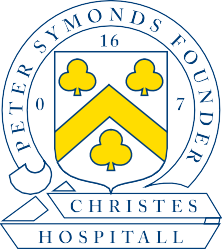 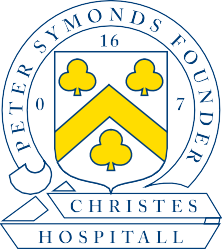 Principal: Sara RussellIN CONFIDENCEApplication to be considered as a Governor of the CollegeAll personal details provided will be kept confidential. Please save and complete this form along with the Equality & Diversity Monitoring form, then email to vowen@psc.ac.uk with “Application to become a governor” as the subject. Please complete and sign the Eligibility form and bring it with you if you are invited to progress your application further. Please state whether to the best of your knowledge you are related to a Governor or any member of staff at Peter Symonds College. If so, please state the nature of the relationship and the name of the governor or employee at the College.If you have a disability or condition that you would like us to consider then please give details of any special arrangements you would require to attend an interview.Occupation or Experience (please also attach a copy of your current CV)	When responding, could you please indicate if you have any skills or experience in any of the following areas:
Health & SafetyChild Protection/SafeguardingFinanceAuditEducationHRPolitical processesEstates (Planning/Building and/or Procurement)Equality & DiversitySustainabilityWhat particular contributions will you make to the Board?  NameAddressTelephone NumberMobileEmail Name of Child at PSC(where applicable)Tutor Group